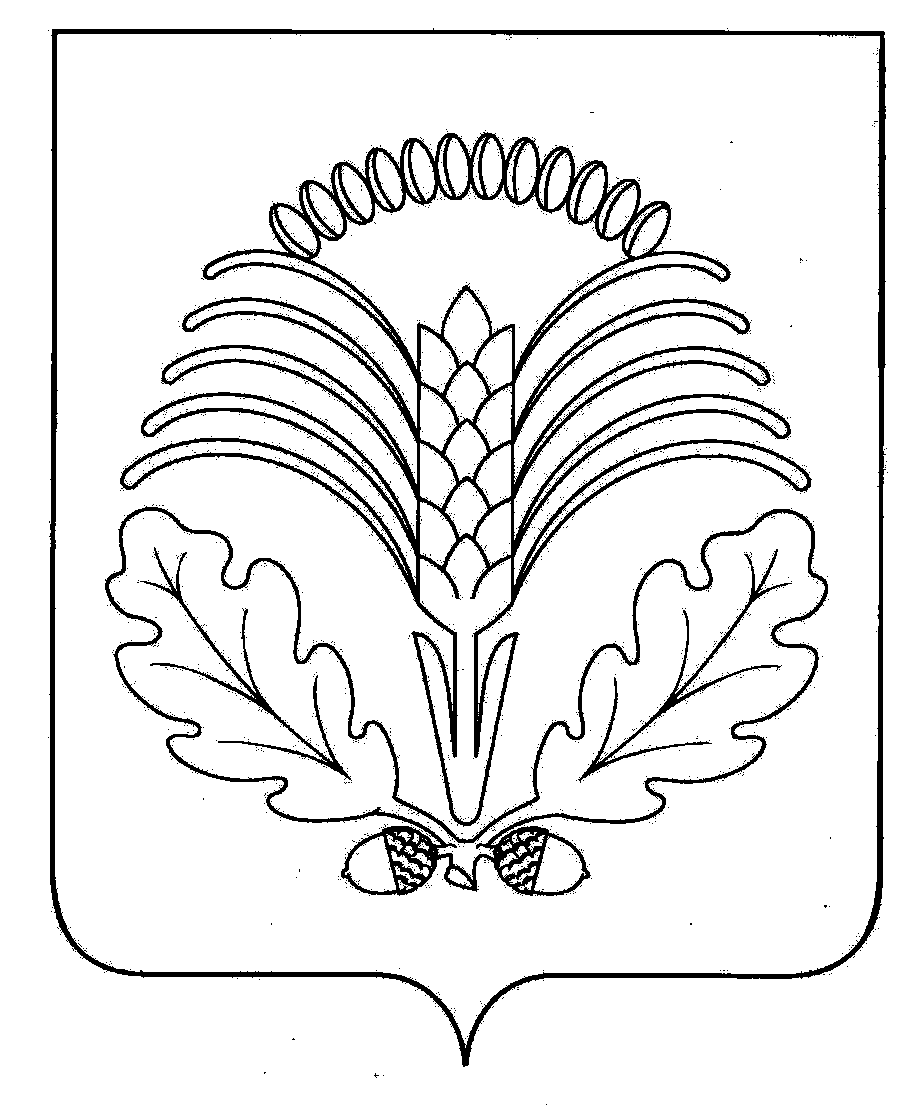 Официальная информация Совета народных депутатов Грибановского муниципального районаГЛАВАГРИБАНОВСКОГО МУНИЦИПАЛЬНОГО РАЙОНА  ВОРОНЕЖСКОЙ ОБЛАСТИПОСТАНОВЛЕНИЕот 26.11.2021 г. № 2пгт. Грибановский      В соответствии с Бюджетным кодексом Российской Федерации, Федеральным законом от 06.10.2003 № 131-ФЗ «Об общих принципах организации местного самоуправления в Российской Федерации», Уставом Грибановского муниципального района Воронежской области, Положением о порядке организации и проведения публичных слушаний в Грибановском муниципальном районе, утвержденным решением Совета народных депутатов Грибановского муниципального района Воронежской области от 24.12.2015 № 276 ПОСТАНОВЛЯЮ:1. Назначить публичные слушания по вопросу «О районном бюджете на 2022 год и на плановый период 2023 и 2024 годов» на 16 декабря 2021 года в 14 часов в зале администрации Грибановского муниципального района по адресу: пгт. Грибановский, ул. Центральная, 4.2. Предложения и замечания граждан  по проекту бюджета на 2022 год и на плановый период 2023 и 2024 годов, а также заявки на участие в публичных слушаниях, принимаются до 10 декабря 2021 года по адресу: пгт. Грибановский, ул. Центральная, 4, каб. 20, в рабочие дни – с 9 до 16 часов, а также посредством официального сайта администрации Грибановского муниципального района Воронежской области в информационно-телекоммуникационной сети «Интернет». 3. Для подготовки и проведения публичных слушаний по вопросу «О районном бюджете на 2022 год и на плановый период 2023 и 2024 годов»  создать организационный комитет в составе:4. Организационному комитету:4.1. Обеспечить извещение населения о публичных слушаниях.4.2. Провести обобщение всех замечаний и предложений по проекту районного бюджета на 2022 год и на плановый период 2023 и 2024 годов в срок до 30 декабря 2021 года.4.3. Опубликовать итоги обсуждения проекта и принятое по его результатам решение в Грибановском муниципальном вестнике.5. Контроль за исполнением настоящего постановления оставляю за собой.Глава муниципального района                                                        С.Н. ШиринкинаИНФОРМАЦИОННОЕ СООБЩЕНИЕУважаемые грибановцы! В целях подготовки и проведения публичных слушаний по вопросу «О районном бюджете на 2022 год и на плановый период 2023 и 2024 годов»,  назначенных на 16 декабря 2021 года в 14 часов 00 минут в зале администрации Грибановского муниципального района по адресу: пгт. Грибановский, ул. Центральная, 4, сообщаем, что регистрация граждан, желающих выступить на публичных слушаниях, производится до 10 декабря 2021 года до 16 часов по адресу: пгт Грибановский, ул. Центральная, 4, каб. 20, а также посредством официального сайта администрации Грибановского муниципального района в информационно-телекоммуникационной сети «Интернет». С материалами и документами, выносимыми на публичные слушания, всем заинтересованным лицам можно ознакомиться по адресу: пгт. Грибановский, ул. Центральная, 4, каб. 20, в рабочие дни – с 9 до 16 часов и на официальном сайте администрации Грибановского муниципального района.Контактный телефон – 3-05-31.Председатель организационного комитета по подготовке и проведению публичных слушаний                                                              С.Н. Ширинкина________________________________________________________________________________Официальная информацияадминистрации Грибановского муниципального района______________________________________________________________________________О возможности проведения комплексных кадастровых работ представителями коллективных сообществ (СНТ, ОНТ, ГСК и других) за счет внебюджетных средств.	С вступлением в силу Федерального закона от 22.12.2020 №445 –ФЗ «О внесении изменений в отдельные законодательные акты Российской Федерации» в Федеральный закон от 24.07.2007 №221-ФЗ «О кадастровой деятельности» внесены изменения, в соответствии с которыми у коллективных сообществ, таких как садоводческие (огороднические) некоммерческие товарищества, гаражно-строительные кооперативы, сообщества собственников недвижимости в коттеджных поселках, появилась возможность инициировать проведение комплексных кадастровых работ на территории, занятой объектами недвижимости СНТ, ОНТ, ГСК и т.д.	Ранее проведение комплексных кадастровых работ осуществлялось только по решению органов местного самоуправления или региональных властей за бюджетные деньги. 	Что же такое комплексные кадастровые работы, каким образом они смогут облегчить жизнь дачникам или жителям коттеджных поселков, что для этого нужно, читайте в нашем материале.	Под комплексными кадастровыми работами понимаются кадастровые работы, которые выполняются одновременно в отношении всех расположенных на территории одного кадастрового квартала или территориях нескольких смежных кадастровых кварталов земельных участков, зданий, сооружений, а также объектов незавершенного строительства.	Таким образом, заинтересованные лица (граждане и юридические лица) могут, не дожидаясь решения властей, объединятся и проводить за свой счет масштабные кадастровые работы в границах:	-территории ведения гражданами садоводства или огородничества для собственных нужд;	-территории, используемой членами гаражного кооператива, объединяющего правообладателей гаражей и (или) земельных участков, занятых такими гаражами, расположенных в границах этой территории;	-расположенного на территории одного муниципального образования единого, неразрывного элемента планировочной структуры или совокупности и смежных элементов планировочной структуры, на территории которого (которых) расположены принадлежащие участникам гражданско-правового сообщества объекты недвижимости.Преимуществами при проведении комплексных кадастровых работ являются:	-выявление и устранение пересечения границ;	-определение точных характеристик существующих объектов недвижимости, как земельных участков, так и расположенных на них зданий;	-определение и уточнение границ земельных участков и объектов капитального строительства, расположенных на них;	-сокращение числа земельных споров в связи с исправлением реестровых ошибок в сведениях ЕГРН о местоположении границ земельных участков;	-осуществление связи объекта капитального строительства с земельным участком;	-выявление и исключение из ЕГРН дублирующих объектов;	-возможность для заинтересованных лиц (физических и юридических лиц) значительно снизить затраты при выполнении комплексных кадастровых работ.О назначении публичных слушаний Ширинкина Светлана Николаевна - глава Грибановского муниципального района;Орловская Валентина Александровна - заместитель председателя Совета народных депутатов Грибановского муниципального района;Савинова Светлана Вячеславовна - помощник главы Грибановского муниципального района по правовым вопросам;Дерюга Ольга Владимировна - и.о. руководителя аппарата администрации Грибановского муниципального района;Говорова Татьяна Александровна -руководитель отдела по финансам администрации Грибановского муниципального района;Меремьянина Марина Николаевна  -начальник юридического отдела администрации Грибановского муниципального района.